‘oy’Sound out the word for each picture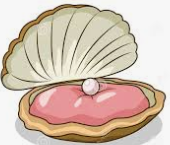 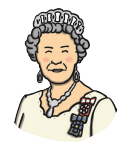 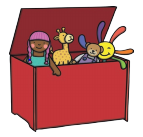 ______________________		______________________		__________________________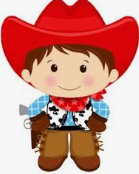 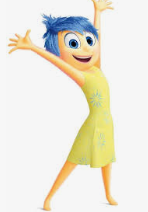 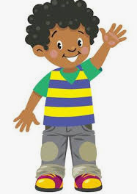 _________________________		_______________________		_________________________Choose four words from above and write a sentence for each. Remember a capital letter, finger spaces and full stop. _____________________________________________________________________________________________________________________________________________________________________________________________________________________________________________________________________________________________________________________________________